1. ОБЩИЕ ПОЛОЖЕНИЯ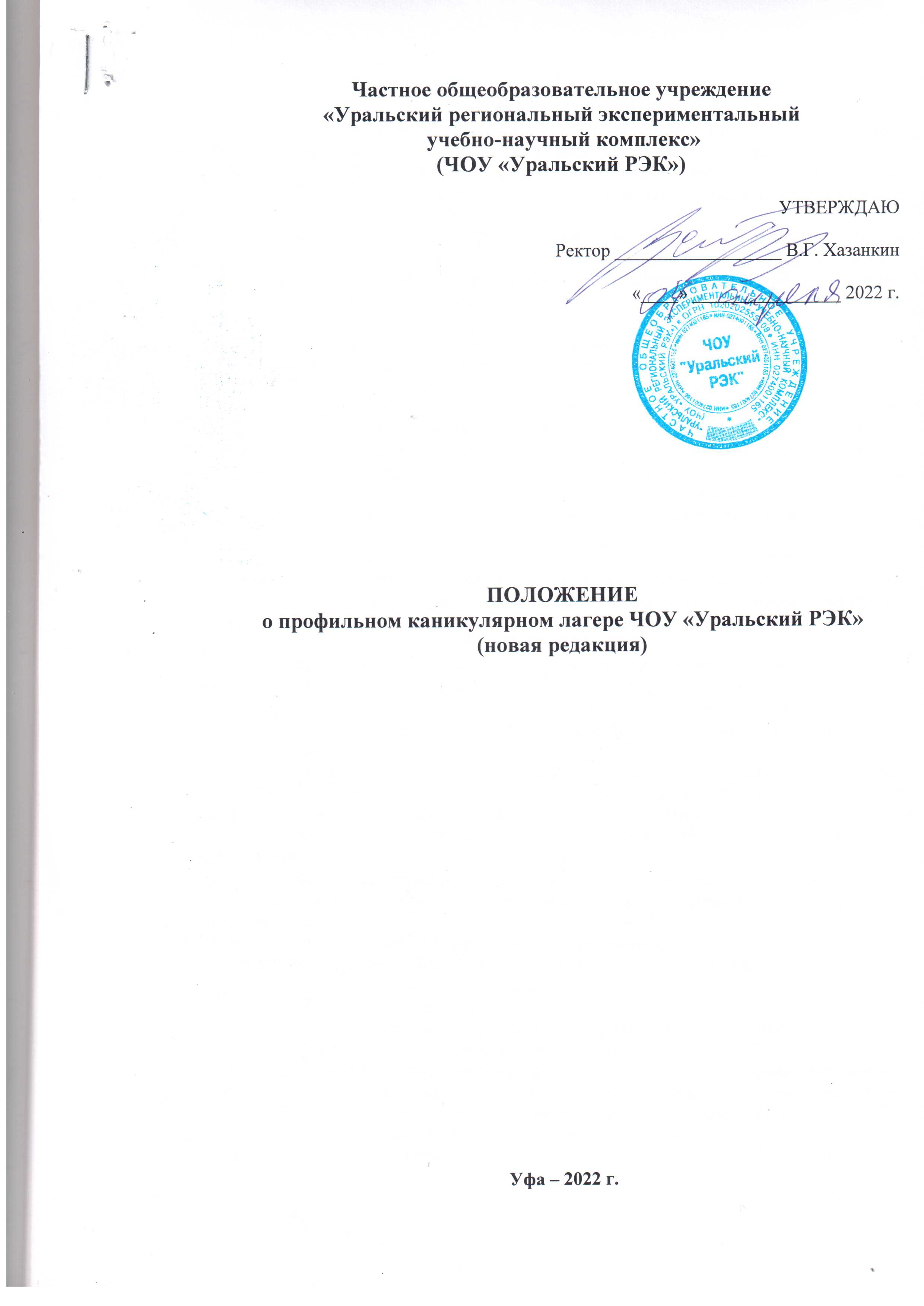 1.1. Настоящее Положение регулирует порядок открытия и деятельности профильных каникулярных лагерей ЧОУ «Уральский РЭК» (далее – лагеря, лагерь).1.2. ЧОУ «Уральский РЭК» является юридическим лицом. Проведение каникулярных лагерей является его основным видом деятельности в соответствии с уставом организации и кодом ОКВЭД.1.3. Тип организации лагеря – лагерь, организованный образовательным учреждением, осуществляющим организацию отдыха, обучения и оздоровления детей в каникулярное время с круглосуточным пребыванием. 1.4. Лагерь является структурным подразделением ЧОУ «Уральский РЭК» и функционирует на базе филиалов учреждения в г.Белорецке – Образовательно-оздоровительного центра (ООЦ) и Белорецкой компьютерной школы (БКШ) в период школьных каникул при решении ректора ЧОУ «Уральский РЭК» о проведении каникулярного лагеря. 1.5. Штат на время проведении лагеря формируется из работников ООЦ, БКШ, других лиц и организаций, привлекаемых для проведения лагеря на основе трудовых договоров, договоров об оказании услуг, договоров гражданско-правового характера.  1.6. Каникулярный профильный лагерь проводится в целях обеспечения школьников полноценным отдыхом, стимулирования развития их творческого потенциала, усиления педагогического влияния на детей и подростков в период каникул. 1.7. Функционирование лагеря обеспечивает получение школьниками дополнительного образования по профилю смены лагеря, развитие интеллектуальных способностей, укрепление физического и психического здоровья детей школьного возраста, их оздоровление, отдых и занятость. 1.8. Предметом деятельности лагеря является обеспечение развития творчески одаренных и (или) социально-активных детей, проявляющих интерес к предмету по профилю смены лагеря или уже имеющих достижения в его освоении, проведение мероприятий, направленных на отдых, оздоровление и развитие детей. 1.9. Целями деятельности лагеря являются:       - развитие интеллектуального и творческого потенциала детей, знаний умений и навыков в определенном виде (видах) деятельности;	     - формирование у детей интереса к конкретным областям знаний, мотивации к углубленному изучению отдельных предметов, совершенствованию в определенном виде (видах) деятельности, научного мировоззрения;	      - создание условий для социального становления личности ребенка, формирования у него готовности к выполнению разнообразных социальных функций в обществе, в том числе для профессиональной ориентации ребенка;	      - создание и обеспечение необходимых условий для личностного развития, отдыха и оздоровления;        - социализация детей, развитие коммуникативных качеств детей;	      - обеспечение духовно-нравственного, гражданско-патриотического, трудового воспитания детей.  	 			     	1.10. Основными задачами проведения лагеря являются:повышение уровня знаний участников по профилю лагеря;оздоровление и полноценный отдых участников;подготовка к участию в олимпиадах;выявление одаренных школьников и дальнейшая их поддержка;общее и культурное развитие участников.1.11. Настоящее Положение разработано в соответствии с Примерным положением о детских специализированных (профильных) лагерях, детских лагерях различной тематической направленности, утвержденным приказом Минобрнауки РФ от 13.07.2017 г. № 656; Порядком проведения смен профильных лагерей, лагерей с дневным пребыванием, лагерей труда и отдыха, утвержденным приказом Минобразования РФ от 13.07.2001 г.     № 2688 и Типовым положением о детском оздоровительном лагере (Письмо Минздравсоцразвития РФ от 15.04.2011 №18-2/10/1-2188).        1.12. В своей деятельности по организации и проведению профильных каникулярных лагерей ЧОУ «Уральский РЭК» руководствуется Федеральными законами, актами Президента Российской Федерации и Правительства Российской Федерации, нормативными правовыми актами Федеральных и Республиканских (Республики Башкортостан) органов государственной власти, настоящим Положением, а также актами ректора ЧОУ «Уральский РЭК».         1.13.  Лагерь осуществляет свою деятельность во взаимодействии с заинтересованными государственными органами и органами местного самоуправления в рамках их компетенции, а также с общественными организациями и объединениями.         1.14. Условия размещения, устройства, содержания и организация работы лагеря должны соответствовать санитарно-эпидемиологическим правилам и гигиеническим нормативам, требованиям противопожарной и антитеррористической безопасности.         1.15. К работе в лагере допускаются лица, не имеющие установленных законодательством РФ ограничений на занятия соответствующей трудовой деятельностью, прошедшие соответствующий медицинский осмотр.         1.16. Все работники обязаны пройти инструктаж по технике безопасности, охране труда, правилам пожарной безопасности, антитеррористической безопасности, предупреждению несчастных случаев с детьми.             1.17. Открытие лагеря осуществляется в соответствии с действующим законодательством Российской Федерации, Республики Башкортостан.2. ОРГАНИЗАЦИОННЫЕ ОСНОВЫ ДЕЯТЕЛЬНОСТИ2.1. Лагерь функционирует в каникулярное время на базе филиалов ЧОУ «Уральский РЭК» – Образовательно-оздоровительного центра и Белорецкой компьютерной школы. Используются здания школы, общежития, помещение столовой и территория.Открытие лагеря осуществляется в соответствии с законодательством. 2.2. Деятельность лагеря осуществляется посменно. Под сменой понимается определенный период нахождения детей в лагере во время каникул.Смена профильного лагеря - период нахождения творчески одаренных и (или) социально активных детей в лагере с целью их участия в оздоровительной и образовательной деятельности по различным учебным предметам и видам детского творчества. 2.3. Сроки проведения смен определяются администрацией ЧОУ «Уральский РЭК» и утверждаются приказом ректора.  2.4. Комплектование лагеря2.4.1.  В лагерь принимаются дети в возрасте до 18 лет при наличии договора с родителями (законными представителями) предоставления услуг по пребыванию в детском профильном лагере, оплаченной путевки, паспорта (или свидетельства о рождении), страхового медицинского полиса, медицинской справки по форме 079/у, утвержденной приказом Минздрава  России  от 15.12.2014 г. № 834н,  и сведений об отсутствии контакта с инфекционными больными (за 3 дня до смены), в т.ч. по новой коронавирусной инфекции.2.4.2. В лагерь не могут быть приняты дети с некоторыми отклонениями в состоянии здоровья и бактерионосители инфекционных заболеваний, включенных в общие медицинские противопоказания к направлению детей в лагерь. 2.4.3. При отборе детей в смены лагеря администрацией ЧОУ «Уральский РЭК» могут быть установлены критерии отбора (уровень подготовленности школьников) в целях возможности усвоения ими образовательных программ, реализуемых на смене лагеря.2.4.4. В лагере с учетом возраста, уровня подготовленности по профилю лагеря и иных критериев создаются группы детей. Численность детей в группах составляет не более 25 человек.2.4.5. В лагере могут находиться (принимать участие в деятельности лагеря) руководители организованных команд, заехавших в лагерь, родители детей-участников лагеря – при наличии соответствующих разрешительных медицинских документов.2.5. Директор лагеря (смены) определяет содержание его деятельности и создает благоприятные возможности для достижения целей лагеря и выполнения его задач.2.6. Расписание занятий составляется и утверждается директором лагеря с учетом предложений педагогических работников, возрастных возможностей детей и санитарно-гигиенических норм.2.7. Образовательная деятельность в лагере осуществляется на основании бессрочной лицензии на осуществление образовательной деятельности № 2957 от 03 февраля 2015 г. (Приложение №2: «Дополнительное образование», подвид  «Дополнительное образование детей и взрослых»), выданной Управлением по контролю и надзору в сфере образования Республики Башкортостан 2.8. Медицинское обслуживание участников лагеря проводится специалистами, направляемыми ГБУЗ РБ Белорецкая ЦРКБ. 2.9. Доставка детей в лагерь и домой из лагеря осуществляется в индивидуальном порядке родителями (законными представителями).2.10. Пребывание детей в лагере регулируется законодательством Российской Федерации и договором, заключенным с родителями (законными представителями) детей.3. УПРАВЛЕНИЕ ЛАГЕРЕМ3.1. Управление лагерем строится на основе принципов единоначалия. Руководство лагерем (сменой) осуществляет директор лагеря.3.2. Прием (назначение) на работу директора лагеря осуществляется ректором ЧОУ «Уральский РЭК». 3.3. Права и обязанности директора лагеря определяются приказом ректора ЧОУ «Уральский РЭК» о проведении лагеря, нормативными правовыми актами РФ и РБ, настоящим положением и должностной инструкцией.3.4. Директор лагеря несет ответственность в установленном законодательством порядке, в том числе за:невыполнение функций, отнесенных к компетенции директора лагеря;действия (или бездействие), повлекшие нарушения норм по охране труда работников лагеря;действия (или бездействие), повлекшие угрозу здоровью или безопасному пребыванию детей в лагере;нарушение прав и свобод детей, находящихся в лагере, и работников лагеря;несоблюдение санитарных норм.4. ОСНОВНЫЕ ПРАВИЛА ПО ОБЕСПЕЧЕНИЮБЕЗОПАСНЫХ УСЛОВИЙ ПРЕБЫВАНИЯ ДЕТЕЙ4.1. Директор лагеря, его заместитель, вожатые (воспитатели), дежурный по лагерю в ночное время, преподаватели и медицинские работники несут ответственность за безопасность жизни и здоровье детей, находящихся в лагере, в соответствии с законодательством.4.2. Дети, находящиеся в лагере, обязаны соблюдать дисциплину, выполнять правила внутреннего распорядка, инструкцию по общим мерам безопасности, режим дня, план учебной работы.4.3. Работники лагеря обязаны выполнять должностные обязанности, выполнять требования регламентирующих локальных документов (Раздел 6). 4.4. За нарушение правил внутреннего распорядка к детям, находящимся в лагере, могут применяться меры воздействия, предусмотренные в договорах, заключаемых ЧОУ «Уральский РЭК» с родителями (законными представителями).4.5. В лагере организуется 6-разовое полноценное сбалансированное питание в соответствии с примерным 10-дневным меню.4.6. Здания лагеря обеспечиваются противопожарными средствами. В лагере должны быть разработаны планы эвакуации на случай пожара и чрезвычайных ситуаций.4.7. Организация походов, экскурсий и перевозка детей на дальние расстояния осуществляется в соответствии с требованиями охраны труда во время работы лагеря и правилами перевозки детей автобусами, соответствующими законодательству Российской Федерации, Республики Башкортостан. 5. УСТРОЙСТВО, ХОЗЯЙСТВЕННОЕ СОДЕРЖАНИЕ И ФИНАНСИРОВАНИЕ5.1. ЧОУ «Уральский РЭК» содержит, укрепляет и развивает материальную базу лагеря, обеспечивает его оборудованием, спорт-, культ- и другим инвентарем. 5.2. Здания, сооружения, территория, режим лагеря должны соответствовать требованиям действующих санитарных правил и норм устройства, содержания и организации режима лагерей.5.3. Финансовая деятельность лагеря осуществляется на основе самофинансирования. 5.4. Финансовое обеспечение деятельности лагеря проводится ЧОУ «Уральский РЭК». 5.5. По окончании работы смены лагеря директор лагеря представляет содержательный отчет о проведении смены лагеря и отчет о призовом фонде.6. РЕГЛАМЕНТИРУЮЩИЕ ЛОКАЛЬНЫЕ ДОКУМЕНТЫК настоящему Положению прилагаются правила и инструкции, регламентирующие работу профильного лагеря ЧОУ «Уральский РЭК», и которые являются его неотъемлемой частью: Правила внутреннего распорядка для школьников-участников профильных лагерей ЧОУ «Уральский РЭК»Инструкция по общим мерам безопасности для школьников участников профильных лагерей ЧОУ «Уральский РЭК»Правила внутреннего трудового распорядка в профильных лагерях ЧОУ «Уральский РЭК»Инструкция по пожарной безопасности для работников профильных лагерей ЧОУ «Уральский РЭК»Требования охраны труда к персоналу перед началом работы в профильных лагерях ЧОУ «Уральский РЭК»Инструкция по охране труда для директора профильного лагеря ЧОУ «Уральский РЭК»Требования охраны труда во время работы лагерей ЧОУ «Уральский РЭК» Инструкция по охране труда для вожатых, преподавателей физкультуры и организаторов культурно-массовых мероприятий профильных лагерей ЧОУ «Уральский РЭК»Инструкция «Первая помощь пострадавшим. Действия работников при возникновении несчастного случая»Положение о расследовании и учете несчастных случаев, происшедших с участниками профильных каникулярных лагерей ЧОУ «Уральский РЭК» Инструкция о мерах по защите детей при угрозе и возникновении чрезвычайных ситуаций природного или техногенного характераИнструкция о мерах по защите детей при угрозе и возникновении террористической опасности на территории лагеряДолжностные инструкции - директора лагеря;- заместителя директора лагеря;- преподавателя физической культуры;- старшего вожатого (старшего воспитателя);- вожатого (воспитателя);- дежурного по лагерю в ночное время;- преподавателя лагеря.ПРИЛОЖЕНИЯк Положению о профильном каникулярном лагере ЧОУ «Уральский РЭК»«БКШ – белорецкие каникулярные школы»ПРИЛОЖЕНИЕ 1ПРАВИЛА ВНУТРЕННЕГО РАСПОРЯДКАдля школьников-участников профильных лагерей ЧОУ «Уральский РЭК»Участник лагеря обязан:Соблюдать инструкцию по общим мерам безопасности в лагере.Выполнять ежедневное расписание работы и режим лагеря, посещать все занятия и мероприятия. Освобождение от занятий – по справке медработника лагеря.Соблюдать правила личной гигиены (рекомендуется принимать душ каждый вечер).При уходе из номера оставлять ключи на вахте.После отбоя находиться в своем номере. Заправлять за собой постель, надевать в комнате вторую обувь (тапочки). При возникновении вопросов, которые участник лагеря не может разрешить сам, обратиться к  вожатому или директору лагеря. При плохом самочувствии обратиться к медработнику лагеря непосредственно или через вожатого.Участнику лагеря запрещается: Без сопровождения вожатого покидать территорию лагеря.Выбрасывать что-либо из окон зданий общежития и БКШ.Портить имущество ЧОУ «Уральский РЭК».Использовать  имущество ЧОУ «Уральский РЭК» не по назначению.Курить, употреблять спиртные напитки и пиво. ПРИЛОЖЕНИЕ 2ИНСТРУКЦИЯ ПО ОБЩИМ МЕРАМ БЕЗОПАСНОСТИдля школьников-участников профильных лагерей ЧОУ «Уральский РЭК»Не разрешается трогать любые электропровода, кабели, набрасывать на них какие-либо предметы.Не разрешается ремонтировать и разбирать выключатели, розетки, электронагревательные приборы, теле- и радиоаппаратуру.Не допускается использование электронагревательных приборов.Не разрешается стоять и сидеть на перилах и ограждениях.Запрещается иметь спички и зажигалки и пользоваться ими.Не разрешается в здании общежития открывать большие окна, переходить в другие номера через балконы и пожарные лестницы.При выходах на природу запрещается самовольное купание в реках и водоемах.  Требуется при уходе из комнаты выключать свет, закрывать все водопроводные краны.Требуется быть особо осторожным в скользких помещениях бассейна и аквапарка.ПРИЛОЖЕНИЕ 3ПРАВИЛА ВНУТРЕННЕГО ТРУДОВОГО  РАСПОРЯДКАв профильных лагерях ЧОУ «Уральский РЭК» Общие положенияПравила внутреннего трудового распорядка в профильных лагерях ЧОУ «Уральский РЭК» (далее лагерь) – локальный нормативный акт, разработанный и утвержденный в соответствии с Трудовым кодексом Российской Федерации, имеет своей целью способствовать правильной организации работы коллектива лагеря, рациональному использованию рабочего времени, укреплению трудовой дисциплины.Прием сотрудников2.1. На должности сотрудников лагеря назначаются (принимаются) лица на основании срочного трудового договора с предоставлением санитарной книжки с медицинским заключением о состоянии здоровья, справки о наличии (отсутствии) судимости и (или) факта уголовного преследования либо о прекращении уголовного преследования по реабилитирующим обстоятельствам, выданную в установленном порядке и форме.2.2. К работе в лагере могут привлекаться специалисты учреждений, оказывающих услуги детям и подросткам.Прием детей в лагерь3.1. В лагерь принимаются дети на основании путевок и договоров, заключенных ЧОУ «Уральский РЭК» с родителями (законными представителями) предоставления услуг по  пребыванию в детском профильном лагере. 3.2. При приеме детей в лагерь родители предоставляют путевку, паспорт или свидетельство о рождении, медицинскую справку по форме 079/У, справку об отсутствии контактов с инфекционными больными,  полис обязательного медицинского страхования.Рабочее время4.1.  Время, в течение которого работник исполняет обязанности, возложенные на него должностной инструкцией, определяется ежедневным расписанием работы лагеря, утверждаемым директором лагеря.4.2. Продолжительность смены лагеря составляет не менее 14 календарных дней в летнее время и не менее 7 календарных дней в осенний, зимний и весенний сезоны.4.3. Режим обучения и отдыха для участников лагеря устанавливается в соответствии с гигиеническими требованиями, ориентируясь на следующие рекомендации:1). Подъем в 8.00 час.2). Зарядка (продолжительность не более 30 минут)3). Гигиенические процедуры4). Завтрак5). Занятия в группах6). Второй завтрак7). Занятия в группах 8). Обед9). Тихий час (ориентировочно с 15.30 до 16.30 час.)10). Спорт, занятия в группах, бассейн11). Ужин (18.00 – 19.00)12). Развивающие интеллектуальные мероприятия13). Второй ужин (21.00)14). Игры на спортплощадке,   креативная деятельность (21.00-22.30)15). Отрядные сборы (22.30-22.50)16). Гигиенические процедуры (22.50-23.30)17). Отбой в 23.30 час.4.4. Режим работы сотрудников лагеря определяется графиком работы персонала, который утверждается директором лагеря и объявляется работнику. Права и обязанности сотрудников лагеря5.1. Сотрудники имеют право на:безопасные условия труда; отдых, обеспечиваемый установлением нормальной продолжительности рабочего времени; защиту своих прав; возмещение вреда, причиненного работнику в связи с исполнением им трудовых обязанностей. 5.2. Обязанности сотрудников	сотрудники лагеря обязаны:руководствоваться в своей деятельности Положением о профильных каникулярных лагерях ЧОУ «Уральский РЭК»; добросовестно выполнять свои обязанности в соответствии с должностной инструкцией, настоящими правилами; соблюдать дисциплину;  своевременно выполнять распоряжения директора лагеря.Поощрения6.1. Сотрудники и участники  могут быть представлены директором лагеря к поощрению.
6.2. Для детей в лагере могут быть использованы следующие меры поощрения: грамоты и призы..
6.3. Решение о поощрении принимается администрацией лагеря по итогам работы лагерной смены.Применение дисциплинарных взысканий7.1. Нарушение правил техники безопасности, правил внутреннего трудового распорядка работником лагеря влечет за собой применение мер дисциплинарного взыскания в соответствии с законодательством.7.2. За нарушение трудовой дисциплины администрация лагеря может применить следующие меры взыскания: выговор, строгий выговор.ПРИЛОЖЕНИЕ 4ИНСТРУКЦИЯ ПО ПОЖАРНОЙ БЕЗОПАСНОСТИ  для работников профильных лагерей ЧОУ «Уральский РЭК» Ответственность за пожарную безопасность лагеря, соблюдение требований противопожарных правил несет директор лагеря.Ответственность за пожарную безопасность зданий школы и общежития ЧОУ «Уральский РЭК» РЭК несут заместитель директора БКШ по АХЧ, а в случае его отсутствия (отпуск, болезнь, увольнение) – директор БКШ, и директор Образовательно-оздоровительного центра  соответственно. В случае отсутствия кого-либо из перечисленных ответственных лиц его обязанности выполняет директор лагеря.На досках объявлений в лагере должны быть вывешены инструкции о мерах пожарной безопасности.На каждом этаже зданий лагеря должен быть размещен план эвакуации  людей при пожаре.В лагере должно быть круглосуточное дежурство. К зданиям лагеря должен быть обеспечен свободный подъезд пожарных машин. Запрещается загромождение эвакуационных проходов (лестничных клеток, коридоров, выходов и пр.)  Территория лагеря должна содержаться в чистоте. Запрещается сжигание мусора на территории лагеря. Использование электронагревательных приборов (утюгов, кипятильников и пр.) допускается в специально отведенных для этого помещениях. Нахождение детей в этих помещениях контролируется работниками лагеря.  Запрещается устанавливать металлические решетки на окнах помещений, в которых живут дети.Осветительная электрическая проводка в зданиях лагеря должна содержаться в исправном состоянии.На случай отключения электроэнергии у работников должны быть электрические фонарики. Пользоваться спичками и свечами запрещается.Весь пожарный инвентарь и оборудование должны содержаться в исправном состоянии. Шкафы внутренних пожарных кранов должны быть закрыты  и опломбированы.В случае возникновения пожара лица, первые заметившие это, обязаны немедленно сообщить об этом по телефону 01, дать сигнал тревоги, принять все меры к эвакуации людей из помещения. Детей младшего возраста следует эвакуировать в первую очередь.Одновременно с эвакуацией детей следует приступить к тушению пожара своими силами.Директор лагеря выделяет работника для встречи пожарных, который должен проинформировать их, в каких помещениях остались люди, указать возможные пути их эвакуации.ПРИЛОЖЕНИЕ 5Требования охраны труда к персоналуперед началом работы впрофильных лагерях ЧОУ «Уральский РЭК»1.  Работники лагеря обязаны пройти медицинское обследование согласно установленному порядку для детских учреждений, иметь медицинскую книжку установленного образца. 2. Принятые работники, прежде чем приступить к работе, обязаны пройти вводный, первичный инструктаж по охране труда на рабочем месте, с регистрацией в журналах вводного и инструктажа на рабочем месте согласно ГОСТ 12.0.004-90. ССБТ «Организация обучения безопасности труда. Общие положения».Вводный инструктаж проводят директор лагеря, специалист по охране труда или уполномоченное им лицо,  на которого приказом директора возложены эти обязанности.Вводный инструктаж по охране труда проводится по утвержденной программе.Кроме вводного инструктажа по охране труда, проводятся первичный инструктаж на рабочем месте, повторный, внеплановый и целевой инструктажи.Первичный инструктаж на рабочем месте, внеплановый и целевой инструктажи проводит директор лагеря или уполномоченное им лицо, прошедшее в установленном порядке обучение по охране труда и проверку знаний требований охраны труда.Инструктаж по охране труда завершается устной проверкой приобретенных работником знаний и навыков безопасных приемов работы лицом, проводившим инструктаж.Проведение всех видов инструктажей регистрируется в соответствующих журналах проведения инструктажей с указанием подписи инструктируемого и подписи инструктирующего, а также даты проведения инструктажа.Вводный и первичный инструктаж на рабочем месте проводятся до начала самостоятельной работы.	Внеплановый инструктаж проводится при введении в действие новых или изменении законодательных и иных нормативных правовых актов, содержащих требования охраны труда, а также инструкций по охране труда, при нарушении работниками требований охраны труда, несчастных случаях и др.Целевой инструктаж проводится при выполнении разовых работ, ликвидации последствий аварий, стихийных бедствий и работ, на которые оформляется наряд-допуск, разрешение или другие специальные документы, а также при проведении в организации массовых мероприятий.	2.3. Персонал оздоровительного лагеря должен быть обеспечен необходимыми и надлежаще оформленными инструкциями по охране труда.ПРИЛОЖЕНИЕ 6ИНСТРУКЦИЯ ПО ОХРАНЕ ТРУДА
для директора  профильного лагеря ЧОУ «Уральский РЭК» 1. Общие положенияДиректор лагеря в своей деятельности по обеспечению охраны труда руководствуется настоящей должностной инструкцией и следующими законодательными, нормативными и локальными актами по охране труда:Трудовой кодекс РФ № 197-ФЗ от 30.12.2001 г.;Положение о службе охраны труда в системе Минобразования (приказ Минобразования № 92 от 27.02.1995 г.); Порядок расследования и учета несчастных случаев с обучающимися, происшедших во время пребывания в организации, осуществляющей образовательную деятельность, утвержденного  приказом Минобрнауки от 27.06.2017 г. № 602.   Детские внешкольные учреждения, летние оздоровительные учреждения. Гигиенические требования к устройству, содержанию и организации режима в оздоровительных учреждениях с дневным пребыванием детей в период каникул. Санитарно-эпидемиологические правила СП 2.4.4.969-60. Дата введения 2.02.2001;Требования охраны труда;Устав ЧОУ «Уральский РЭК»;Правила внутреннего трудового распорядка;Приказ ректора ЧОУ «Уральский РЭК» о проведении соответствующего профильного лагеря;Инструкция по пожарной безопасности.2. Обязанности директора лагеря по охране труда2.1. Директор лагеря должен обеспечить:условия для проведения учебно-воспитательного процесса и обеспечение безопасности жизнедеятельности учащихся на территории лагеря, соответствующие требованиям нормативных документов по охране труда;режим труда и отдыха участников лагеря, соответствующий требованиям нормативных документов по охране труда;инструктаж, проверку знаний по охране труда преподавателей, вожатых и участников лагеря и систематический контроль за выполнением ими инструкций, правил и норм по охране труда и безопасности жизнедеятельности;необходимые меры по сохранению жизни и здоровья обучающихся при возникновении несчастных случаев, аварий и катастроф, в том числе по оказанию первой доврачебной помощи пострадавшим.2.2. Директор лагеря в соответствии с Федеральным законом РФ «Об образовании в Российской Федерации», Положением о службе охраны труда в системе Минобразования организует работу по охране труда, исходя из следующих направлений и видов деятельности: контролирующая; исполнительская (разработка документации по охране труда).2.3. Контролирующая деятельность включает в себя:ежедневный контроль за соблюдением санитарных норм и правил, режима отдыха участников лагеря;регулярный контроль санитарного состояния игровых комнат, кабинетов и соблюдения гигиенических норм освещенности, температурного режима и проветривания помещений;контроль за своевременностью и качеством проведения инструктажей участников лагеря  по охране труда и безопасности жизнедеятельности;контроль за безопасностью поведения во время экскурсий и походов;2.4. Исполнительская деятельность:организация проведения инструктажей работников лагеря и детей-участников лагеря с обязательной регистрацией в журнале установленной формы;оформление документов по охране труда в соответствии с номенклатурой дел;проведение расследования несчастных случаев с участниками лагеря;  оформление документов в соответствии с Порядком расследования и учета несчастных случаев с обучающимися, происшедших во время пребывания в организации, осуществляющей образовательную деятельность, утвержденного  приказом Минобрнауки от 27.06.2017 г. № 602.  3. Ответственность директора лагеря 
за нарушение требований нормативных актов по охране трудаДиректор лагеря несет персональную ответственность:за соблюдение санитарно-гигиенических норм, правил техники безопасности жизнедеятельности и пожарной безопасности;за принимаемые решения, связанные с организацией деятельности детей и подростков в рамках программы лагеря;за безопасность, жизнь и здоровье детей.Директор лагеря несет юридическую ответственность за неисполнение или ненадлежащее исполнение возложенных на него должностных обязанностей.ПРИЛОЖЕНИЕ 7ТРЕБОВАНИЯ ОХРАНЫ ТРУДА во время работы профильных лагерей ЧОУ «Уральский РЭК»1. Требования безопасности при организации ипроведении купания детей1.1. Купание детей в лагере проводится в городском бассейне и аквапарке.1.2. Ответственные лица лагеря обязаны не допускать купания детей в неустановленных местах, шалостей на воде.1.3. Купание проводится по расписанию лагеря.  Не разрешается купание: сразу после еды и физических упражнений с большой нагрузкой; одновременно более 20 детей в бассейне (аквапарке), 10 детей – на открытой воде во время похода; без наблюдения 2 взрослых представителей лагеря (вожатого, преподавателя физкультуры).  Ответственность за безопасность детей во время купания возлагается на работников бассейна (аквапарка) и преподавателя физкультуры. 1.4. Безопасность детей на воде во время похода обеспечивается правильным выбором и оборудованием места купания, систематической разъяснительной работой с детьми о правилах поведения на воде и соблюдения мер предосторожности. 1.5. Перед входом в воду и при выходе из воды  инструктор по плаванию (вожатый, преподаватели физкультуры) пересчитывает детей. 1.6. Детям запрещается нырять с перил, бортиков, заплывать за границу поверхности воды, предназначенной для купания.1.7. Детям должно быть разъяснена необходимость соблюдения осторожности при передвижении по мокрому полу бассейна (аквапарка), запрещено быстрое передвижение.1.8. Для купания детей во время походов, прогулок и экскурсий выбирается неглубокое место с пологим и чистым от свай, коряг, острых камней, водорослей и ила дно. Обследование выбранного места купания осуществляется взрослыми, умеющими хорошо плавать и нырять. Купание проводится под контролем взрослых, при наличии спасательных средств, определении границы поверхности воды, предназначенной для купания. До начала и во время купания руководителем похода выполняются все мероприятия по организации безопасности жизни и здоровья взрослых и детей.1.9. За купающимися детьми должно вестись непрерывное наблюдение вожатыми, воспитателями и медицинским работником.2. Требования безопасности при проведениипоходов и экскурсий2.1. Поездки или пешие однодневные выходы на природу  (общее название - походы) проводятся с разрешения директора и врача лагеря. Походы и экскурсии организуются только по утвержденному плану мероприятий на смену лагеря и подразделяются на пешие, автобусные и другие.2.2. Директор лагеря издает приказ или распоряжение, в котором указывается руководитель похода, список детей, направляемых в поход, время отправления, маршрут и время возвращения группы из похода.          Поход проводится с предварительной подготовкой необходимого инвентаря, снаряжения, продуктов питания, одежды и обуви. Проводится целевой инструктаж по охране труда с регистрацией в журнале инструктажа на рабочем месте с руководителем похода и другими ответственными лицами за безопасное проведение похода, экскурсии.2.3. Руководитель похода  лично изучает маршрут предстоящего похода.2.4. К участию в походах и экскурсиях допускаются только здоровые дети.2.5. Руководитель похода (экскурсии) несет ответственность за правильную подготовку и безопасное проведение похода (экскурсии). 2.6. Перед выходом в поход (экскурсию) директор лагеря, специалист по охране труда, или работник, исполняющий эти обязанности, проводит с детьми лагеря инструктаж по безопасному проведению похода (экскурсии) с регистрацией в журнале инструктажа по охране труда. В журнале инструктажа расписываются дети с 14 лет.2.7. Для питья в походе используют только кипяченую воду, приготовленную из воды источников питьевого водоснабжения (артезианских скважин, водопроводной сети, колодца), качество которой должно отвечать гигиеническим требованиям на питьевую воду.2.8. Запрещается движение детей по местам, опасным для жизни (бродам, крутым склонам, обвалам и т.д.) Во время привалов не допускается удаление детей от места привала, после привала обязательно  проверяется наличие детей по количеству.2.9. При неблагоприятных метеоусловиях, возникших во время похода, руководитель похода решает вопрос о прекращении похода. 2.10. Во избежание перегрева детей рекомендуется светлая форма одежды, голову обязательно покрыть шапочкой, косынкой или панамкой. Обувь во избежание потертостей  и наминов должна быть разношенной, не тесной и не слишком свободной. 2.11. Запрещается движение пеших отрядов по автомобильной дороге неорганизованными группами вне строя и без сигнальных красных флажков. При движении отрядов во главе и в конце колонны должны идти взрослые.2.12. Не допускается разжигать костры с помощью легковоспламеняющихся средств. 2.13. Организация походов, экскурсий и перевозка детей на дальние расстояния осуществляется в соответствии с требованиями охраны труда во время работы лагеря и правилами перевозки детей автобусами, соответствующими законодательству Российской Федерации, Республики Башкортостан. 2.14. Руководитель экскурсии проводится инструктаж детей по правилам поведения детей в автобусе.3. Требования безопасности при проведении игр,спортивных занятий3.1. При использовании игровых и спортивно-оздоровительных площадок необходимо соблюдать следующие правила: на спортивные площадки дети допускаются только в спортивной одежде и обуви; движущиеся спортивные приспособления, углубления на площадках и т.п. должны быть ограждены; проводить мероприятия и пользоваться спортивным инвентарем, снарядами на сырой площадке не допускается; дети должны быть  обучены правильному и безопасному  пользованию спортивным оборудованием, спортинвентарем.3.2. Ответственность за подготовку мест спортивных мероприятий возлагается на преподавателя физкультуры.3.3. При проведении спортивно-массовых мероприятий преподаватель физкультуры обязан обеспечить полную исправность  спортивного инвентаря, оборудования, страховку при занятиях на гимнастических снарядах.3.4. Во время проведения спортивных мероприятий дети должны находиться вместе с вожатыми.3.5. Врач  лагеря обязан присутствовать на всех спортивно-массовых мероприятиях, проводимых в лагере.3.6. Во время массовых мероприятий (спартакиад, костров, фестивалей, водных праздников, аттракционов, концертов, кинофильмов и др.) с детьми находятся:  директор  лагеря, вожатые, преподаватели физкультуры, медицинские работники. 4. Требования безопасности при организацииобщественно-полезного труда4.1. Общественно-полезные работы на территории лагеря проводятся под руководством отрядного вожатого. Началу работы должен предшествовать инструктаж детей по безопасным приемам и методам выполнения работ с записью  в журнале инструктажа. 4.2. Не разрешается привлекать детей к работам связанным:с большой физической нагрузкой (переноска и передвижение тяжестей); с опасностью для жизни (мытье окон, протирка светильников); с опасностью в эпидемиологическом отношении (уборка санузлов, умывальных комнат, уборка и вывоз отбросов и нечистот, обработка чаши бассейна). Запрещается привлекать детей для уборки мест общего пользования: лестничных площадок, пролетов и коридоров, полов с применением моющих и дезинфицирующих средств.4. 3. Для детей 6-10 лет допускается: уборка постелей, несложные работы по уходу за помещениями и территорией под наблюдением вожатых; для старших школьников - дежурство по столовой (сервировка столов, уборка грязной посуды), благоустройство территории, уборка спальных комнат.4.4. Во время дежурства в столовой дети не допускаются  к приготовлению пищи, чистке овощей, к резке хлеба, мытью посуды, разносу горячей пищи в кастрюлях, кипятка в чайниках. Запрещается вход детей в производственные помещения пищеблока.4.5. Дежурство детей в столовой и на территории лагеря должно быть не чаще одного раза в 7 дней.  5. Требования безопасности в технических мастерских ина занятиях в классах5.1.  При занятиях в классах    преподаватели лагеря несут ответственность  за обеспечение безопасности жизни и здоровья  детей, отвечают за исправность, электроприборов, наличие запирающих устройств электрических шкафов и рубильников, движущихся частей станков, механизмов и  другого оборудования, достаточное естественное и искусственное  освещение, использование материалов, безопасных для здоровья.5.2. Перед занятием преподаватель лагеря при необходимости инструктирует каждого ребенка на рабочем месте по обращению с оборудованием, инструментами, показывает безопасные методы и приемы работы.6. Требования безопасности припроведении мероприятий в зале6.1. При проведении массовых мероприятий в зале каждый отряд должен иметь постоянное закрепленное место.6.2. Проходы и интервалы между рядами должны быть достаточно свободны для выхода и входа детей. Запрещается загромождать проходы, переполнять зал сверх предусмотренных посадочных мест.6.3. Вожатые  и преподаватели должны сидеть по краям, чтобы видеть детей в рядах. При выступлении на сцене должны находиться только участники.6.4. При нахождении детей в зале входные и запасные двери должны быть открыты.6.5. В зале должны  быть директор лагеря или его заместитель, вожатые.  6.6. Во время мероприятий не допускается полное погашение света в зале. 6.7. Во время проведения мероприятий в зале  фойе, тамбур, крыльцо здания  должны быть свободными. Над входными  и запасными дверями в зале должны быть включены табло «Выход». Объемные самосветящиеся знаки пожарной безопасности с автономным питанием и от электросети, используемые на путях эвакуации (в том числе световые указатели "Эвакуационный (запасный) выход", "Дверь эвакуационного выхода"), должны постоянно находиться в исправном и включенном состоянии и должны включаться только на время проведения мероприятий с пребыванием людей. 6.8. Системы оповещения о пожаре должны обеспечивать в соответствии с планами эвакуации передачу сигналов оповещения одновременно по всему зданию (сооружению) или выборочно в отдельные его части (этажи, секции и т.п.).7. Требования безопасности припроведении лагерного костра7.1. В  случае  проведения торжественного мероприятия (лагерного костра) с детьми обязательно должны находиться директор лагеря, заместитель  директора, старшие вожатые, вожатые, преподаватели физкультуры, медицинский работник, инспектор противопожарной безопасности. 7.2. Ответственный за проведение лагерного  костра назначается приказом или  распоряжением и обязан:- согласовать проведение мероприятия с соответствующими службами;- разработать план мероприятия по проведению лагерного костра;- перед следованием к месту проведения лагерного  костра провести инструктаж по охране труда и противопожарной безопасности с детьми, сотрудниками лагеря;- окопать место разведения костра полосой шириной ;- обеспечить вблизи костра первичные средства пожаротушения;- не допускать разжигания костра с применением  легковоспламеняющейся и горючей жидкостей;- соблюдать требования пожарной безопасности при разведении костра (пожаробезопасное расстояние:  от лиственного и  от хвойного леса).8. Требования безопасности при движенииавтотранспорта по территории лагеря8.1. Запрещается движение автотранспорта по территории лагеря, за исключением  пожарной машины, машины «Скорой помощи», автомашины для сбора и развозки белья, строительных материалов, продуктовой машины, машин ЧОУ «Уральский РЭК». При въезде на территорию лагеря вывешивается знак, ограничивающий скорость движения автотранспорта. Скорость движения по территории лагеря не должна превышать 5 км/час. 8.2. Специальные машины, выполняющие ремонтные работы, обязаны получить разрешение на въезд директора лагеря.9. Требования безопасности во времябурь, ураганов, грозы 9.1. При получении информации от вышестоящей организации или штаба по делам ГО ЧС о надвигающемся урагане, буре или грозе следует соблюдать следующие правила:- подать предупреждение  всеми имеющимися средствами предупреждения;- по сигналу вожатые отрядов немедленно собирают детей и уводят в спальный корпус на первый этаж со стороны, противоположной ветру;- в корпусе следует закрыть двери, балконы, окна. Стекла заклеить полосками бумаги и ткани. С балконов, подоконников убрать вещи, которые при падении могут нанести травмы детям и персоналу;- запрещается подходить близко к окнам из-за возможного получения травмы осколками разлетающегося стекла и других предметов;- подготовить фонари для освещения во время бури, урагана, грозы;- подготовить медикаменты и перевязочные материалы;- создать запас воды;- запрещается выходить на улицу сразу после ослабления ветра, грозы;- в случае бури (урагана, грозы), заставшей детей на открытой местности, необходимо укрыться в канаве, яме, овраге, любой выемке, лечь на дно и плотно прижаться к земле. Запрещается укрываться под одиночно стоящими деревьями, автомобилями, сельскохозяйственной техникой и др.ПРИЛОЖЕНИЕ 8ИНСТРУКЦИЯ ПО ОХРАНЕ ТРУДАдля вожатых,  преподавателей физической культуры
и организаторов культурно-массовых мероприятий
профильных лагерей ЧОУ «Уральский РЭК» 1. Основные обязанности вожатых
и организаторов культурно-массовых мероприятий 
по обеспечению охраны трудаВожатые  обязаны:обеспечить безопасные и здоровые условия пребывания вверенных ему детей на время работы лагеря с момента приема ребенка в лагерь до момента его отъезда;предупреждать рискованные действия детей, которые могут привести к травмированию самого ребенка и окружающих его людей;обучать и прививать детям навыки безопасности жизнедеятельности в различных ситуациях;постоянно контролировать ситуации при любых занятиях и в любых местах возможного нахождения детей в лагере;проводить профилактическую работу с детьми, а также с их родителями по предупреждению детского травматизма;.контролировать электробезопасность имеющихся в группе ТСО (видео и аудиоаппаратура, фильмоскопы, состояние изоляции шнура около вилки и др.);контролировать освещенность рабочих мест и обеспеченность нормативами (300 люкс).Вожатые, преподаватели физической культуры и организаторы культурно-массовых мероприятий  лагеря обязаны осуществлять:постоянный контроль за поведением и местонахождением детей в лагере;постоянный контроль за выполнением детьми санитарно-гигиенических требований личной гигиены;контроль и предупреждение опасных ситуаций во время проведения экскурсий и походов за территорию лагеря;контроль за здоровьем детей при возникновении чрезвычайных ситуаций.2. Меры безопасности при организации подвижных игр и соревнований	Вожатые, преподаватели физической культуры и организаторы культурно-массовых мероприятий  лагеря обязаны:контролировать отсутствие опасных предметов на участке во время прогулок, подвижных игр и соревнований (битое стекло, доски с гвоздями, острые предметы), постоянно очищать территорию от опасных для жизни предметов;проверять крепления малых форм и игровых устройств;осуществлять контроль за обувью и одеждой детей ( обувь не должна иметь скользкую подошву, длинных шнурков, которые могут привести к падению во время движения);не допускать столкновения детей при беге, бросания друг другу иных, кроме мячей, предметов;не допускать шалостей при выполнении групповых упражнений и игр с быстрыми перемещениями (подножки, толчки и др.);при проведении занятий на спортивной площадке стремиться исключать падение детей на асфальт;контролировать физическую нагрузку детей в соответствии с медицинскими нормами.3 Меры безопасности при организации экскурсий, выездов, походов	Вожатые, преподаватели физической культуры и организаторы культурно-массовых мероприятий  лагеря обязаны:проводить инструктаж по правилам поведения на дорогах, в автобусе, на природе, в лесу, у водоемов и т. д.;при переходе дороги необходимо перекрывать движение транспорта жестами регулировщика дорожного движения, жезлом или флажком;предупреждать питье воды из непредусмотренных для этого источников и водоемов;контролировать поведение детей при встрече их с разными ягодными растениями, грибами, животными. Предупреждать пробование на вкус различных незнакомых (ядовитых) растений, грибов, не допускать контакта с животными;не подходить близко к обрывистому берегу водоема.4. Правила безопасности и охраны труда	Вожатые,  преподаватели физической культуры и организаторы культурно-массовых мероприятий  лагеря должны выполнять только те функции и работу, которые предписаны должностными обязанностями и трудовым договором.  	Вожатые,  преподаватели физической культуры и организаторы культурно-массовых мероприятий  лагеря должны знать и уметь применять на практике правила противопожарной безопасности; электробезопасности; санитарии и гигиены; действовать организованно и слаженно при эвакуации во время чрезвычайных ситуаций.5. Действия при несчастном случае с участниками лагеряНезамедлительно оказать первую доврачебную помощь пострадавшему;Вызвать медработника лагеря;при необходимости вызвать скорую помощь;сообщить директору лагеря о случившемся, написать объяснение обстоятельств несчастного случая, указать очевидцев случившегося;сохранять расположение предметов и место, где произошел несчастный случай, исключение составляют только те предметы, которые необходимы для расследования произошедшего и представляют опасность для окружающих людей.6. Ответственность 	Вожатые,  преподаватели физической культуры и организаторы культурно-массовых мероприятий  лагеря несут ответственность:за выполнение детьми – участниками лагеря, санитарно-гигиенических норм, правил безопасности жизнедеятельности, пожарной и электробезопасности;за принимаемые ими решения, связанные с организацией деятельности детей и подростков в рамках программы лагеря;за безопасность жизнедеятельности детей и подростков;перед директором лагеря за качественное и своевременное исполнение обязанностей, возложенных на них данной инструкцией.ПРИЛОЖЕНИЕ 9ИНСТРУКЦИЯ Первая помощь пострадавшим. Действия работников при возникновении несчастного случая .1. Первая доврачебная помощь при травмах и отравлениях. Действия руководителей и специалистов при несчастном случае.Первая доврачебная помощь – это комплекс мероприятий, направленных на восстановление и сохранение жизни и здоровья пострадавшего, осуществляемых не медицинскими работниками (взаимопомощь) или самим пострадавшим (самопомощь). Одним из важнейших положений оказания первой помощи является ее срочность: чем быстрее она оказана, тем больше надежды на благоприятный исход. Поэтому первая доврачебная помощь при травмах и отравлениях оказывается – ИСКЛЮЧИТЕЛЬНО В СЛУЧАЕ ОТСУТСТВИЯ МЕДИЦИНСКОГО РАБОТНИКА ЛАГЕРЯ НА МЕСТЕ ПРОИСШЕСТВИЯ -  пострадавшему немедленно на месте происшествия, используя имеющиеся медикаменты и перевязочные средства. При необходимости оказания квалифицированной медицинской помощи пострадавший отправляется в ближайшее лечебное учреждение.О каждом несчастном случае пострадавший или очевидец несчастного случая немедленно извещает непосредственного руководителя, который обязан:· немедленно организовать первую доврачебную помощь пострадавшему и, при необходимости, его доставку в ближайшее лечебное учреждение;· сообщить о происшедшем несчастном случае директору лагеря;· сохранить до начала расследования обстановку места происшествия (если это не угрожает жизни и здоровью окружающих и не приведет к аварии).Директор лагеря обязан:· немедленно принять меры к устранению причин несчастного случая;· сообщить о происшедшем несчастном случае вышестоящему руководству, родственникам пострадавшего или лицам, представляющих его интерес;· запросить заключение из медицинского учреждения, в которое доставлен пострадавший, о характере и тяжести травмы.2. Оказание первой помощи при ранениях, кровотечениях, переломах, вывихах, растяжениях связок.2.1.Первая помощь при ранениях.Раной называется повреждение, при котором нарушается целость кожных покровов, слизистых оболочек, а иногда и глубоких тканей.Раны могут быть огнестрельными, резаными, рублеными, колотыми, ушибленными, рваными, укушенными.На все раны накладывают стерильные повязки, представляющие собой перевязочный материал, которым закрывают рану. Процесс наложения повязки на рану называется перевязкой. Повязка состоит из двух частей: внутренней, которая соприкасается с раной, и наружной, которая закрепляет и удерживает повязку на ране. В качестве перевязочного материала применяются: марля, вата, лигнин, косынки. Оказывающий помощь при ранениях должен вымыть руки или смазать пальцы настойкой йода. Прикасаться к самой ране, а также к той части повязки, которая должна быть наложена непосредственно на рану даже вымытыми руками не допускается. Для перевязки можно использовать чистый носовой платок, чистую ткань и т.п. Накладывать вату непосредственно на рану нельзя. Если не требуется давящая повязка, то рану бинтуют не очень туго. Чтобы не нарушать кровообращение, и не слабо, чтобы повязка не спадала.2.2.Первая помощь при кровотечениях.Кровотечения могут быть наружными и внутренними. Среди наружных кровотечений чаще всего бывают кровотечения из ран: капиллярное, венозное, артериальное, смешанное.В зависимости от вида кровотечения и имеющихся при оказании первой помощи средств осуществляют временную или окончательную его остановку. Временная остановка наружного артериального кровотечения достигается путем прижатия поврежденных сосудов к кости пальцами, наложением жгута или закрутки, фиксированием конечности в положении максимального сгибания или разгибания в суставе. Временная остановка наружного венозного и капиллярного кровотечения проводится путем наложения давящей стерильной повязки на рану и придания поврежденной части тела приподнятого положения по отношению к туловищу. Окончательная остановка артериального, а в ряде случаев и венозного кровотечения проводится при хирургической обработке ран. Самый доступный и быстрый способ остановки артериального кровотечения – прижатие артерии выше места ее повреждения пальцами. Наложение жгута (закрутки) – основной способ временной остановки кровотечения при повреждении крупных артериальных сосудов конечностей. Жгут накладывают выше места кровотечения, ближе к ране, на одежду или мягкую подкладку из бинта, чтобы не прищемить кожу. Его накладывают с такой силой, чтобы остановить кровотечение. Время наложения жгута с указанием даты и времени (часа и минут) отмечают в записке, которую подкладывают на виду под ход жгута. Жгут на конечности следует держать не более 1,5 – 2,0 часов во избежание омертвения конечности ниже места наложения жгута.2.3.Первая помощь при переломах.Переломы могут быть закрытыми и открытыми. При закрытых переломах не нарушается целостность кожных покровов, при открытых – в месте перелома имеется рана. Наиболее опасны открытые переломы. Различают переломы без смещения и со смещением костных отломков.Основным правилом оказания первой помощи как при открытом переломе (после остановки кровотечения и наложения стерильной повязки), так и при закрытом переломе является иммобилизация (создание покоя) поврежденной конечности, для чего используются готовые шины, а также подручные материалы: палки, доски, линейки,  и т.п.При закрытом переломе шину накладывают поверх одежды. К месту травмы необходимо прикладывать «холод» (резиновый пузырь со льдом, снегом, холодной водой, холодные примочки и т.п.) для уменьшения боли.При переломах конечностей шины накладывают так, чтобы обеспечить неподвижность по крайней мере двух суставов – одного выше, другого ниже места перелома, а при переломе крупных костей – даже трех. Фиксируют шину бинтом, косынкой, поясным ремнем и т.п.При переломе костей черепа пострадавшего необходимо уложить на спину, на голову наложить тугую повязку (при наличии раны стерильную) и положить «холод», обеспечить полный покой до прибытия врача.При повреждении позвоночника осторожно, не поднимая пострадавшего, подсунуть под его спину широкую доску, дверь, снятую с петель, или повернуть пострадавшего лицом вниз и строго следить, чтобы при поворачивании его туловище не прогибалось во избежание повреждения спинного мозга.При переломе костей таза под спину пострадавшего подсунуть широкую доску, уложить его в положение «лягушка», т.е. согнуть его ноги в коленях и развести в стороны, а стопы сдвинуть вместе, под колени подложить валик из одежды.При переломе ключицы положить в подмышечную впадину с поврежденной стороны небольшой комок ваты, прибинтовать к туловищу руку, согнутую в локте под прямым углом, подвесить руку к шее косынкой или бинтом.При переломе ребер необходимо туго забинтовать грудь или стянуть ее полотенцем во время выдоха.2.4.Первая помощь при ушибах.При ушибах к месту нужно приложить «холод», а затем наложить тугую повязку. Не следует смазывать ушибленное место настойкой йода, растирать и накладывать согревающий компресс. При сильных ушибах груди или живота могут быть повреждены внутренние органы: легкие, печень, селезенка, почки, что сопровождается сильными болями и нередко внутренним кровотечением. В этом случае необходимо на место ушиба положить «холод» и срочно доставить пострадавшего в лечебное учреждение.2.5.Первая помощь при вывихах.При вывихах, оказывая первую помощь, не нужно, пытаться вправить вывих, это обязанность врача. При вывихах в суставах создают покой путем иммобилизации конечностей. При вывихах в крупных суставах – тазобедренном, коленном, плечевом, а также в межпозвонковых суставах рекомендуется ввести пострадавшему противоболевое средство. При вывихах в межпозвонковых суставах пострадавшего можно транспортировать только лежа на спине, на твердом щите.2.6.Первая помощь при растяжении связок.При растяжениях связок производят тугое бинтование, применяют «холод» на поврежденный сустав, создают покой поврежденной конечности.3. Оказание первой помощи при ожогах, отморожениях, поражениях электрическим током, при тепловом или солнечном ударе, при утоплении.3.1.Первая помощь при ожогах.Ожоги бывают термические и химические. По глубине поражения все ожоги делятся на 4 степени: первая – покраснение и отек кожи; вторая – водяные пузыри; третья – омертвление поверхностных и глубоких слоев кожи; четвертая – обугливание кожи, поражение мышц, сухожилий и костей.При оказании первой помощи при термических ожогах пострадавшему во избежание заражения нельзя касаться обожженных участков кожи или смазывать их мазями, жирами, маслами, вазелином, присыпать питьевой содой, крахмалом и т.п. Нельзя вскрывать пузыри, удалять приставшие к обожженному месту смолистые вещества. При небольших по площади ожогах первой и второй степеней нужно наложить на обожженный участок кожи стерильную повязку. При тяжелых и обширных ожогах пострадавшего необходимо завернуть в чистую простыню или ткань, не раздевая его, укрыть потеплее, напоить теплым чаем и создать покой до прибытия врача. Обожженное лицо необходимо закрыть стерильной марлей.При химических ожогах глубина повреждения тканей в значительной степени зависит от длительности воздействия химического вещества. Пораженное место необходимо сразу же промыть большим количеством проточной холодной воды из- под крана в течение 15- 20 мин. Если кислота или щелочь попали на кожу через одежду, то сначала надо смыть ее водой с одежды, после чего промыть кожу. После промывания водой пораженное место необходимо обработать соответствующими нейтрализующими растворами, используемыми в виде примочек (повязок). При ожоге кислотой делаются примочки (повязки) раствором питьевой соды (одна чайная ложка соды на стакан воды). При ожоге кожи щелочью делаются примочки (повязки) раствором борной кислоты (одна чайная ложка на стакан воды) или слабым раствором уксусной кислоты (одна чайная ложка столового уксуса на стакан воды).3.2.Первая помощь при отморожениях.Повреждение тканей в результате воздействия низкой температуры называется отморожением. Первая помощь заключается в немедленном согревании пострадавшего, особенно отмороженной части тела, восстановлении в ней кровообращение. Наиболее эффективно и безопасно это достигается, если отмороженную конечность поместить в теплую ванну с температурой воды 20 град. С. За 20 – 30 мин. температуру воды постепенно увеличивают до 40 град.С.После ванны (согревания) поврежденные участки необходимо высушить (протереть), закрыть стерильной повязкой и тепло укрыть. Нельзя смазывать их жиром и мазями. Отмороженные участки тела нельзя растирать снегом, так как при этом усиливается охлаждение, а льдинки ранят кожу, что способствует инфицированию (заражению) зоны отморожения. Нельзя растирать отмороженные места также варежкой, суконкой, носовым платком. Можно производить массаж чистыми руками, начиная от периферии к туловищу. При отморожении ограниченных участков тела (нос, уши) их можно согревать с помощью тепла рук. Большое значение при оказании первой помощи имеют мероприятия по общему согреванию пострадавшего. Ему дают горячий кофе, чай, молоко. В зависимости от глубины поражения тканей различают степени отморожений: легкую (1 степень), средней тяжести (2 степень), тяжелую (3 степень) и крайне тяжелую (4 степень).Если еще не наступили изменения в тканях, то отмороженные участки протирают спиртом, одеколоном и осторожно растирают ватным тампоном или вымытыми сухими руками до покраснения кожи. В тех случаях, когда у пострадавшего имеются изменения в тканях, характерные для 2, 3 и 4 степени отморожения, поврежденные участки протирают спиртом и накладывают стерильную повязку.3.3.Первая помощь при поражениях электрическим током.Электрический ток производит на организм человека термическое, электролитическое, биологическое и механическое (динамическое) воздействие, в результате чего человек может получить травмы, которые условно разделяют на местные, общие и смешанные. Легкие поражения электрическим током характеризуются кратковременным обморочным состоянием. В тяжелых случаях наступает потеря сознания, ослабление дыхания и сердечной деятельности. Смерть может наступить в момент действия электрического тока и после прекращения его действия.Первоочередным мероприятием при оказании первой помощи пострадавшему является освобождение от действия тока. После этого пораженного в бессознательном состоянии укладывают на спину, расстегивают воротник рубашки, ослабляют поясной ремень, дают понюхать нашатырный спирт. При остановке дыхания и сердечной деятельности необходимо сделать искусственное дыхание и провести непрямой массаж сердца. На пораженные электрическим током участки тела при возникновении ожога накладывают стерильные повязки.3.4.Первая помощь при тепловом или солнечном ударе.При длительном перегреве происходит прилив крови к мозгу, в результате чего у человека может возникнуть тяжелое заболевание: солнечный или тепловой удар. Пострадавший чувствует внезапную слабость, головную боль, головокружение, может возникнуть рвота, его дыхание становится поверхностным. Учащается пульс до 150 – 170 ударов в минуту. Температура тела может повышаться до 40 – 41 град. С, возникает покраснение, а иногда бледность кожных покровов лица, обильное потоотделение, шаткая походка.Первая помощь заключается в следующем: пострадавшего необходимо вывести (вынести) из жаркого помещения или удалить с солнцепека в тень, прохладное помещение, обеспечив приток свежего воздуха. Его следует уложить так, чтобы голова была выше туловища, расстегнуть одежду, стесняющую дыхание, положить на голову лед или делать холодные примочки, смочить грудь холодной водой, дать понюхать нашатырный спирт. Если пострадавший в сознании, нужно дать ему выпить 15 – 30 капель настойки валерианы на 1/3 стакана воды. При потере сознания растирают виски нашатырным спиртом, при остановке дыхания необходимо немедленно делать искусственное дыхание пострадавшему, при прекращении сердечной деятельности – непрямой массаж сердца и срочно вызвать врача.3.5.Первая помощь при утоплении.Утопление наступает при заполнении дыхательных путей водой.Вода поступает в бронхи и легкие, прекращается дыхание, развивается острое кислородное голодание и остановка сердечной деятельности. Необходимо как можно раньше извлечь пострадавшего из воды.При оказании первой помощи пострадавшего необходимо раздеть до пояса, тщательно очистить рот и нос от ила, тины и слизи, положить животом на высокий валик или на свое колено, после чего, надавливая на грудную клетку, удалить воду из легких и желудка. Затем приступить к искусственному дыханию и непрямому массажу сердца. При восстановлении дыхания и сердечной деятельности пострадавшего необходимо согреть, напоить горячим чаем, и доставить в медицинское учреждение.ПРИЛОЖЕНИЕ 10ИНСТРУКЦИЯ   О МЕРАХ ПО ЗАЩИТЕ ДЕТЕЙПРИ УГРОЗЕ И ВОЗНИКНОВЕНИИ ЧРЕЗВЫЧАЙНЫХ СИТУАЦИЙПРИРОДНОГО  ИЛИ ТЕХНОГЕННОГО ХАРАКТЕРА1. Общие правила	1.1. Настоящая инструкция устанавливает правила поведения вожатых лагеря при угрозе и возникновении чрезвычайных ситуаций природного или техногенного характера (ЧС). 	1.2. При возникновении условий, угрожающих жизни и здоровью детей вожатый (воспитатель) обязан:	- вывести всех детей из опасной зоны; 	- немедленно сообщить о ЧС  и своем местонахождении  директору лагеря; 	- сверить количество детей по списку. В случае отсутствия детей на момент возникновения ЧС с вожатым (находится в медпункте, на занятии и т. п.) необходимо уточнить его местонахождение. Если место нахождения ребёнка не установлено, необходимо сообщить об этом директору лагеря, который предпринимает дальнейшие действия; 	- проверить состояние здоровья детей, в случае ухудшения самочувствия отвести их в медицинский пункт или вызвать скорую помощь по одному из телефонов: 03, 112 – со стационарного; 103, 030, 003 – с сотового.  	- при массовой эвакуации выполнять все указания ответственного за эвакуацию.2. Особенности действий в разных ситуациях	2.1. При объявлении чрезвычайной ситуации техногенного (радиационная, химическая, биологическая или гидродинамическая авария) или природного (землетрясение, наводнение) характера вожатый руководствуется общими правилами (п.1.2) 	В случае необходимости эвакуации участников лагеря из помещений БКШ или ООЦ вожатый руководствуется Инструкцией по пожарной безопасности для работников профильных лагерей ЧОУ «Уральский РЭК» (приложение 4) и соответствующим планом эвакуации.	2.2. При обнаружении задымления, возгорания, пожара в лагере вожатый обязан: - сообщить о возникшей ситуации в пожарную часть по одному из телефонов: 01, 112 – со стационарного; 101, 010, 001 – с сотового. 	- не задерживаясь, эвакуировать детей из опасной зоны в соответствии с планом эвакуации; 	- в безопасном месте (месте сбора) доложить директору лагеря о количестве эвакуированных детей; 	- в случае сильного задымления в помещении необходимо использовать мокрые полотенца, простыни или другие вещи, чтобы обернуть голову, напомнить детям, что лучше передвигаться на корточках или ползком; 	- в случае невозможности эвакуироваться закрыть двери, заткнуть щели и вентиляционные отверстия мокрыми тряпками, собрать детей у окон (но не открывать их), чтобы вас было видно, и привлекать к себе внимание. Срочно сообщите по телефону директору лагеря  место своего нахождения и количество детей. 	2.3. При возгорании на природе  вожатый обязан: 	- эвакуироваться в безопасное место, укрыв голову и лицо верхней одеждой, платком, шарфом и т.п. (предварительно смочив их водой); 	- выходить из зоны низового лесного пожара, скорость распространения которого невелика (1-3 метра в минуту, а скорость пешехода более 80 метров в минуту), в наветренную сторону перпендикулярно кромке пожара по просекам, дорогам, полянам, берегам ручьев и рек, избегая бурелома; 	- после выхода из зоны пожара сообщить о случившемся директору лагеря о месте и характере пожара; 	- вызвать пожарную охрану по , сообщив место очага возгорания, ответить на дополнительные вопросы диспетчера и назвать свою фамилию, наименование лагеря и номер телефона. 	2.4. При пожаре на территории лагеря воспитатель обязан: 	- в случае обнаружения возгорания, сообщить об этом директору лагеря и вызвать пожарную охрану по одному из телефонов: 01, 112 – со стационарного; 101, 010, 001 – с сотового, сообщив место очага возгорания, ответить на дополнительные вопросы диспетчера, назвать свою фамилию, адрес лагеря и номер телефона; 	- эвакуироваться подальше от зоны горения к безопасному месту, выполняя все указания руководителя эвакуации.  	2.5. При землетрясении вожатый обязан: 	-  немедленно сообщить об этом директору лагеря; 	- при первых признаках землетрясения или объявлении о возможном землетрясении попросить детей быстро одеться и выйти вместе с ними на улицу, отойти от зданий и сооружений на открытые площадки; 	- в случае неожиданного начала землетрясения и отсутствия возможности покинуть помещение или укрыться в одном из относительно безопасных мест, разместить детей в дверных проемах, в углах, образованных капитальными внутренними стенами, под прочными столами; 	- как только стихнут первые толчки, быстро вывести детей из здания и отойти от него на расстояние, не меньшее, чем его высота. 	2.4.1. Недопустимо создавать давку и пробки в дверях, находиться вблизи оконных проемов, стеклянных перегородок, зеркал, неустойчивой мебели. 	2.5.  При угрозе наводнении (затоплении) вожатый обязан: 	- не допускать передвижение детей по территории лагеря, проведение массовых мероприятий на природе, на стадионе. 	2.6.  При угрозе и возникновении ураганов, бурь, смерчей вожатый обязан: - не допускать передвижение детей по территории лагеря, проведение массовых мероприятий вне лагеря; 	- в случае нахождения на улице вне территории лагеря укрыться в ближайшем крупном здании и по возможности сообщить о своем местонахождении начальнику лагеря. Держаться подальше от деревьев, лёгких построек, рекламных щитов. 	- в случае нахождения с детьми в корпусе общежития или школы плотно закрыть окна и двери, убрать все вещи с подоконников, не разрешать детям подходить к окнам.ПРИЛОЖЕНИЕ 11ИНСТРУКЦИЯ   О МЕРАХ ЗАЩИТЫ ДЕТЕЙПРИ УГРОЗЕ И ВОЗНИКНОВЕНИИ ТЕРРОРИСТИЧЕСКОЙОПАСНОСТИ НА ТЕРРИТОРИИ ЛАГЕРЯ1. Порядок действий при обнаружении предмета, похожего на взрывное устройство	1.1. Положения настоящей инструкции распространяются на всех сотрудников лагеря и устанавливают порядок действий, направленных на защиту детей при угрозе и возникновении террористической опасности.  	1.2. Признаками реальной опасности осуществления угрозы взрыва могут быть:	 - наличие предметов сомнительного происхождения (сумки, пакеты, кейсы, коробки и т.д.) как будто кем-то случайно оставленных; 	- предметы, имеющие явные признаки стандартных армейских боеприпасов, форму ручных осколочных гранат, инженерных мин, имеющих характерную зеленого цвета защитную окраску, участки с нарушенной окраской, не предусмотренные конструктивной необходимостью объекта, электроприборы и антенные устройства, натянутые проволоку, шнуры и провода, скотч, изоленту, следы взлома, тайного проникновения. 	1.3. В целях защиты от возможного взрыва запрещается: 	- трогать и перемещать подозрительные предметы; 	- заливать их жидкостями, засыпать сыпучими веществами или накрывать какими-либо материалами; 	- пользоваться электрорадиоаппаратурой (радио - и мобильными телефонами) вблизи подозрительного предмета; 	- оказывать температурное, звуковое, механическое, физическое и электромагнитное воздействие. 	1.4. В целях принятия неотложных мер по ликвидации угрозы взрыва необходимо: 	- обращаться с подозрительным предметом как со взрывным устройством, любую угрозу воспринимать как реальную до тех пор, пока не будет доказано обратное; 	- немедленно сообщить полную и достоверную информацию об обнаружении подозрительного предмета в правоохранительные органы по одному телефону: 02, 112 – со стационарного; 102, 020, 002 – с сотового. 	- зафиксировать время и место обнаружения;	-  по возможности обеспечить охрану подозрительного предмета и опасной зоны;	- необходимо обеспечить (помочь обеспечить) организованную эвакуацию детей и сотрудников с территории, прилегающей к опасной зоне; 	- дождаться прибытия представителей правоохранительных органов, указать место расположения подозрительного предмета, время и обстоятельства его обнаружения; 	- далее действовать по указанию представителей правоохранительных органов;	 - быть готовым описать внешний вид предмета, похожего на взрывное устройство. 	1.5. Самостоятельное обезвреживание, изъятие или уничтожение взрывного устройства категорически запрещается. 2. Порядок действий при получении сообщения о готовящемся взрыве	2.1. При получении сообщения о готовящемся или произошедшем взрыве на территории лагеря необходимо: 	- немедленно прекратить работу; 	- отключить от сети закрепленное электрооборудование; 	- принять меры по эвакуации детей и сотрудников, подготовить к эвакуации имущество, документы и материальные ценности; 	- сообщить непосредственному или вышестоящему начальнику и оповестить других сотрудников; 	- при общем сигнале опасности без паники в соответствии с планом эвакуации покинуть здание по ближайшим маршевым лестницам, руководителям удалить за пределы опасной зоны всех сотрудников. Всем эвакуировавшимся самостоятельно сотрудникам прибыть к закрепленному месту сбора; 	- воспитателям проверить количество детей в соответствии со списком и доложить начальнику лагеря; 	- руководителям проверить наличие сотрудников и доложить вышестоящему руководителю; 	- работу возобновить после получения соответствующего разрешения от руководства администрации. 3. Порядок действий при поступлении угрозы террористического акта по телефону	3.1. После сообщения по телефону об угрозе взрыва, о наличии взрывного устройства не вдаваться в панику. Быть выдержанным и вежливым, не прерывать говорящего. Постараться сразу дать знать об этой угрозе своему коллеге. По возможности, одновременно с этим разговором он должен по другому аппарату сообщить в правоохранительные органы по одному из телефонов: 02, 112 – со стационарного; 102, 020, 002 – с сотового и непосредственному руководителю о поступившей угрозе и постараться узнать номер телефона, по которому позвонил предполагаемый террорист. 	3.2. Постарайтесь затянуть телефонный разговор насколько возможно, сошлитесь на некачественную работу телефонного аппарата, попросите повторить сообщение, мотивируя необходимостью записать его полностью. 	3.3. Запишите все, что было сказано террористом, в том числе о месте размещения взрывного устройства, его типе и времени взрыва, при каких условиях его можно избежать. По ходу разговора отметьте пол и возраст звонившего, особенности его речи, обязательно отметьте звуковой фон (шум автомашин или ж/д транспорта, звук теле- или радиоаппаратуры, голоса). 	3.4. Для определения телефонного номера, с которого поступила угроза, не вешайте телефонную трубку по окончании разговора. 	3.5. Не сообщайте об угрозе никому, кроме тех, кому об этом необходимо знать в соответствии с инструкцией, чтобы не вызвать панику и исключить непрофессиональные действия по обнаружению взрывного устройства. 4. Порядок действий при поступлении угрозы в письменной форме	4.1. Угрозы в письменной форме могут поступить к вам по почте и в анонимных материалах (записках, информации на дискете и т.д.). После получения такого документа обращайтесь с ним максимально осторожно. Постарайтесь не оставлять на нем отпечатков своих пальцев. 	4.2. Не мните документ, не делайте на нем пометок. По возможности уберите его в чистый плотно закрываемый полиэтиленовый пакет и поместите в отдельную жесткую папку. Если документ поступил в конверте - его вскрытие производите только с левой или правой стороны, аккуратно отрезая кромки ножницами. 	4.3. Сохраняйте все: сам документ с текстом, любые вложения, конверт и упаковку, ничего не выбрасывайте. 	4.4. Не расширяйте круг лиц, знакомых с содержанием документа. Все это поможет правоохранительным органам при проведении последующих криминалистических исследований. 	4.5. Если вы получили письменное сообщение об угрозе взрыва и наличии взрывного устройства, то должны немедленно известить вышеперечисленные лица как и при получении сигнала по телефону. 5. Порядок действий при захвате в заложники	5.1. Любой человек по стечению обстоятельств может оказаться заложником у преступников. При этом они, преступники, могут добиваться достижения политических целей, получения выкупа и т.п. 	5.2. Если вы оказались заложником, необходимо придерживаться следующих правил поведения:  	- не допускайте действий, которые могут спровоцировать нападающих к применению оружия и привести к человеческим жертвам; 	- переносите лишения, оскорбления, не смотрите в глаза преступникам, не ведите себя вызывающе; 	- при необходимости выполняйте требования преступников, не противоречьте им, не рискуйте жизнью окружающих и своей собственной, старайтесь не допускать истерик и паники; - на совершение любых действий (сесть, встать, попить, сходить в туалет) спрашивайте разрешение. 	5.3. Будьте внимательны, постарайтесь запомнить приметы преступников, отличительные черты их лиц, имена, клички, возможные шрамы и татуировки, особенности речи и манеры поведения. 	5.4. Во время проведения спецслужбами операции по вашему освобождению неукоснительно соблюдайте следующие требования: 	- лежите на полу лицом вниз, голову закройте руками и не двигайтесь; 	- ни в коем случае не бегите навстречу сотрудникам спецслужб или от них, так как они могут принять вас за преступника; 	- если есть возможность, держитесь подальше от проемов дверей и окон.ПРИЛОЖЕНИЕ 12ДОЛЖНОСТНЫЕ ИНСТРУКЦИИ: – директора лагеря- заместителя директора лагеря – преподавателя физической культуры– старшего вожатого (старшего воспитателя)– вожатого (воспитателя)- дежурного по лагерю в ночное времяДОЛЖНОСТНАЯ ИНСТРУКЦИЯдиректора профильного лагеря ЧОУ «Уральский РЭК»1. Общие положения.1.1. Настоящая должностная инструкция разработана в соответствии с Федеральным Законом РФ «Об образовании в Российской Федерации».1.2. Директор лагеря должен иметь высшее профессиональное образование и стаж работы в профильных лагерях не менее 3 лет.1.3. Директор профильного лагеря назначается и освобождается от должности ректором ЧОУ «Уральский РЭК».1.4. Директор лагеря подчиняется непосредственно ректору ЧОУ «Уральский РЭК».1.5. Директору лагеря непосредственно подчиняются все работники лагеря. Директор лагеря вправе в пределах своей компетенции дать обязательное для исполнения указание любому работнику лагеря и обучающемуся. Директор лагеря вправе в пределах своей компетенции отменить распоряжение любого другого работника лагеря.1.6. В своей деятельности директор лагеря руководствуется Положением о каникулярных профильных лагерях ЧОУ «Уральский РЭК»1.7. Директор лагеря действует в тесном сотрудничестве с директорами структурных подразделений ЧОУ «Уральский РЭК» (БКШ и ООЦ), обеспечивающими нужды лагеря спортплощадками, учебными аудиториями, вычислительной техникой, спальными помещениями, столовой. 1.8. Директор лагеря создает систему образовательной и воспитательной работы с детьми в соответствии с Положением о профильных каникулярных лагерях ЧОУ «Уральский РЭК». Уставом ЧОУ «Уральский РЭК»., правилами и нормами охраны труда, техники безопасности и противопожарной защиты, договорами с родителями детей, находящихся в профильном лагере, и настоящей должностной инструкцией.Директор лагеря соблюдает Конвенцию о правах ребенка.2. Функциональные обязанности2.1. Аналитико-контролирующие функции:- осуществляет контроль и анализ учебной, воспитательной и оздоровительной деятельности лагеря;- анализирует и контролирует работу всех работников лагеря.2.2. Организационно-координационные функции:- планирует и организует учебную и воспитательную деятельность работников лагеря;- координирует деятельность работников лагеря;- проводит инструктаж о персональной ответственности вожатых (воспитателей) за жизнь, здоровье и безопасность детей;- разрабатывает основные вопросы содержания и организации работы лагеря;- поддерживает должное санитарное состояние помещений и территории, используемых лагерем;- организует питание участников (детей и работников) лагеря (составляет расписание питания в столовой и график дежурства вожатых и отрядов);- оказывает помощь вожатым в составлении и координации планов воспитательной работы;- создает режим исполнения требований по охране труда, норм и правил техники безопасности, пожарной безопасности в лагере;- организует работу медпункта;- готовит отчет после окончания лагеря.2.3. Методические функции:- контролирует вожатых лагеря по организации и проведению воспитательных мероприятий;- составляет совместно с воспитателями и преподавателями план работы лагеря;- составляет ежедневные расписания работы лагеря.2.4. Интеграционные функции:- привлекает к совместной деятельности с лагерем различные учреждения и организации  и поддерживает с ними связь;- осуществляет постоянную связь с ректором Уральского РЭК;- при необходимости осуществляет связь с родителями учащихся - участников лагеря.3. Имеет право3.1. Создавать собственный сценарий содержательной части лагеря;3.2. Рекомендовать назначение творческих опытных педагогов на должности преподавателей, воспитателей лагеря;3.3. Координировать и контролировать работу преподавателей и вожатых лагеря;3.4. Иметь благоприятные условия для профессиональной деятельности;3.5. Принимать необходимые меры по всем нарушениям в лагере.4. Несет ответственность4.1. За качество учебной и воспитательной деятельности;4.2. За нарушение прав и свобод участников лагеря;4.3. За нарушение по его вине санитарных правил и других правил и инструкций, предусмотренных Положением о профильных каникулярных лагерях ЧОУ «Уральский РЭК». 5. Организует деятельность в режиме5.1. Защиты интересов и прав детей в лагере.5.2. Создания благоприятного морально-психологического климата в лагере, отношений сотрудничества и доброжелательности в педагогическом и детском коллективах.ДОЛЖНОСТНАЯ ИНСТРУКЦИЯзаместителя директора профильного лагеря ЧОУ «Уральский РЭК» 1. Общие положения.1.1. Должность заместителя директора лагеря занимает директор Образовательно-оздоровительного центра ЧОУ «Уральский РЭК».1.2. Заместитель директора лагеря принимается на работу на условиях совмещения или совместительства.1.3. Заместитель директора лагеря в вопросах подготовки лагеря подчиняется непосредственно ректору ЧОУ «Уральский РЭК» - председателю оргкомитета, а в вопросах входящих в компетенцию директора лагеря, выполняет распоряжения директора лагеря. 2. Функции 2.1. Обеспечение комфортного и безопасного быта участников лагеря.2.2. Обеспечение безопасного функционирования помещений здания ООЦ, в том числе столовой.2.3. Контроль за качеством пищи перед кормлением детей в лагере.2.4. Организация работы медпункта в лагере.2.5. Организация и контроль охраны территории лагеря.2.6. Обеспечение трансфера участников лагеря «Железнодорожный вокзал- общежитие».3. Обязанности         Заместитель директора лагеря обязан:         3.1. Проводить вводный первичный инструктаж работников лагеря с обязательной регистрацией в журнале установленной формы.3.2. Иметь планы эвакуации на случай пожара и чрезвычайных ситуаций3.3. Контролировать соблюдение сотрудниками лагеря санитарных норм и правил, требований охраны труда и пожарной безопасности. 3.4. Организовать встречу участников лагеря на вокзале г. Белорецка по их приезду, их размещение в общежитии, доставку участников на вокзал г. Белорецка по окончании лагеря.  4. Ответственность	Заместитель директора лагеря несет ответственность за жизнь и здоровье детей в пределах своей компетенции согласно законодательству Российской Федерации.ДОЛЖНОСТНАЯ ИНСТРУКЦИЯпреподавателя физкультуры  профильного лагеряЧОУ «Уральский РЭК»Общие положения Преподаватель физкультуры  лагеря (далее Преподаватель)  принимается на работу на основе трудового договора.На должность Преподавателя назначается лицо, имеющее соответствующее образование, или лицо, имеющее право занимать должность, связанную с тренерской или инструкторской работой  в  области спорта и физической культуры.Преподаватель подчиняется непосредственно директору лагеря.Основными целями работы Преподавателя являются проведение занятий, способствующих укреплению здоровья и физическому развитию детей-участников лагеря, организация спортивных мероприятий, привитие навыков здорового образа жизни,В своей деятельности Преподаватель руководствуется Конвенцией о правах ребенка, Положением о профильных каникулярных лагерях ЧОУ «Уральский РЭК» (далее – Положение).ФункцииПроведение занятий со школьниками согласно  разработанному Преподавателем и согласованному с администрацией лагеря учебно-спортивному  плану, направленному на укрепление здоровья и физическое развитие детей-участников  лагеря, привитие им элементов здорового образа жизни.Организация спортивных мероприятий.Участие в воспитательном процессе, оказание педагогической помощи вожатым.  ПраваПреподаватель имеет право:Участвовать в составлении  расписания лагеря.Вносить предложения, направленные на совершенствование образовательного и воспитательного процессов лагеря и усиления педагогического влияния на его участников. ОбязанностиПреподаватель обязан:Выполнять режим и расписание лагеря, проводить занятия на высоком профессиональном уровне.Совместно с вожатыми (воспитателями) участвовать в целевых инструктажах перед выходами детей на природу, разъяснять правила купания и поведения на воде, в том числе перед посещением аквапарка и бассейна, и делать (совместно с вожатым) соответствующую запись в журнале инструктажей.  По завершении работы лагеря сдать отчет.Способствовать созданию благоприятного морального климата в лагере. Знать и соблюдать правила пожарной безопасности, требования охраны труда и техники безопасности, других локальных регламентирующих документов, приведенных в Положении. Ответственность	Преподаватель несет ответственность за жизнь и здоровье детей во время проведения занятий (уроков физкультуры), а также во время проведения мероприятий, которые входят в его  компетенцию (спортивные игры, посещение бассейна и т.п.). ДОЛЖНОСТНАЯ ИНСТРУКЦИЯстаршего вожатого (старшего воспитателя) профильного лагеряЧОУ «Уральский РЭК»Общие положения1.1. Старший вожатый принимается на работу на основании срочного трудового договора.1.2. На должность старшего вожатого назначаются лица старше 18 лет, как правило, имеющие педагогическое образование, имеющие опыт работы в детских лагерях не менее трех лет. 1.3. Старший вожатый непосредственно подчиняется директору лагеря.Суммированный график работы старшего вожатого утверждает директор лагеря.  Вожатый руководствуется в своей деятельности Положением о профильных каникулярных лагерях ЧОУ «Уральский РЭК» (далее – Положение).2. Должностные обязанностиСтарший вожатый обязан:2.1. Разрабатывать  содержание программ культурных и досуговых мероприятий лагеря и проводить их.2.2. Организовывать совместно с директором лагеря работу вожатых.2.3. Выполнять режим и расписание работы лагеря. 2.4. Обеспечивать:проверку санитарного и технического состояния комнат;контроль выполнения детьми правил личной гигиены; контроль питания (завтраки, обеды, ужины);контроль посещения занятий;выявление и снятие конфликтных ситуаций;контроль исполнения команды «отбой».2.5. Обеспечивать во внеурочное время жизнедеятельность лагеря, преследуя цели развития творческих способностей детей, прививая им навыков здорового образа жизни, толерантности, уважения к окружающим, любви к семье и Родине.2.6. Требовать от детей соблюдение общих мер безопасности и правил поведения в лагере, на природе, на воде, при выходе за территорию лагеря.2.7. Иметь ежедневный план своей работы.2.8. Строить свои отношения с детьми на условиях уважения и доброжелательности.2.9. Знать правила, приведенные в  локальных регламентирующих документах Положения.2.10.Вызывать при необходимости технические службы лагеря для устранения технических неисправностей в зданиях БКШ и общежития.2.11. Не допускать нахождение посторонних лиц на территории лагеря.ОтветственностьСтарший вожатый несет ответственность:3.1. За жизнь и здоровье детей, находящихся в лагере.3.2. За сохранность персональных данных детей, включая информацию об имеющихся у них заболеваниях.3.3. За неисполнение (ненадлежащее исполнение) своих должностных обязанностей в пределах, определенных действующим трудовым законодательством.   3.4. За действия или бездействие, повлекшие за собой опасность для жизни и здоровья детей.ДОЛЖНОСТНАЯ ИНСТРУКЦИЯвожатого (воспитателя) профильного лагеряЧОУ «Уральский РЭК»Общие положения1.1. Вожатый принимается на работу на основании срочного трудового договора.1.2. На должность вожатого назначаются лица старше 18 лет, как правило, имеющие педагогическое образование иди студенты вузов.Вожатый непосредственно подчиняется старшему вожатому.Суммированный график работы вожатого утверждает директор лагеря.  Вожатый руководствуется в своей деятельности Положением о профильных каникулярных лагерях ЧОУ «Уральский РЭК» (далее – Положение).2. Должностные обязанностиВожатый обязан:2.1. Принимать участие в разработке содержания программ проведения  лагеря.2.2. Выполнять режим и расписание работы лагеря. 2.3. Обеспечивать и контролировать выполнение закрепленной за ним группой детей - участников лагеря расписания учебы и отдыха, проведения свободного времени, в частности, осуществлять:побудку, утренний осмотр детей;проверку санитарного и технического состояния комнат;контроль выполнения детьми правил личной гигиены; контроль питания (завтраки, обеды, ужины);контроль посещения занятий;выявление и снятие конфликтных ситуаций;осмотр детей перед сном;контроль исполнения команды «отбой».2.4. Обеспечивать во внеурочное время жизнедеятельность своего отряда, преследуя цели развития творческих способностей детей, прививая им навыков здорового образа жизни, толерантности, уважения к окружающим, любви к семье и Родине.2.5. Провести первичный инструктаж детей (с соответствующей записью в журнале инструктажей), входящих в закрепленную за ним группу, по правилам  внутреннего распорядка и  общим мерам безопасности (Приложения 1, 2 Положения). В  течение смены разъяснять детям   требования, которые изложены в указанных регламентирующих документах. 2.6. Совместно с преподавателями физкультуры проводить целевые инструктажи перед выходами детей на природу, разъяснять правила купания и поведения на воде, в том числе перед посещением аквапарка и бассейна, и делать (совместно с учителем физкультуры) соответствующую запись в журнале инструктажей.  2.7. Требовать от детей соблюдение общих мер безопасности и правил поведения в лагере, на природе, на воде, при выходе за территорию лагеря.2.8. Иметь ежедневный план своей работы.2.9. Строить свои отношения с детьми на условиях уважения и доброжелательности.2.10. Следить за здоровьем детей вверенной ему группы. Контролирует (совместно с медицинским работником) самочувствие заболевших детей.2.11. Знать правила, приведенные в  локальных регламентирующих документах Положения.2.12.Вызывать при необходимости технические службы лагеря для устранения технических неисправностей в зданиях БКШ и общежития.2.13. Не допускать нахождение посторонних лиц на территории лагеря.ОтветственностьВожатый несет ответственность:3.1. За охрану жизни и здоровья детей, входящих в закрепленную за ним группу.3.2. За сохранность персональных данных детей, включая информацию об имеющихся у них заболеваниях.3.3. За неисполнение (ненадлежащее исполнение) своих должностных обязанностей в пределах, определенных действующим трудовым законодательством.   3.4. За действия или бездействие, повлекшие за собой опасность для жизни и здоровья детей.ДОЛЖНОСТНАЯ ИНСТРУКЦИЯдежурного по лагерю в ночное время1. Общие положения Дежурный по лагерю в ночное время  (далее Дежурный)  принимается на работу на основе договора (трудового договора, контракта).На должность Дежурного назначается лицо, имеющее документ (диплом, свидетельство, удостоверение), позволяющий ему осуществлять охранную деятельность.Дежурный подчиняется непосредственно директору лагеря.Основными целями работы Дежурного является обеспечение в ночное время в здании общежития:- безопасности участников лагеря;- соблюдения школьниками- участниками лагеря его режима. В своей деятельности Дежурный руководствуется Положением о профильных каникулярных лагерях ЧОУ «Уральский РЭК» (далее – Положение).Функции При выходе на дежурство проверяет безопасность пожарных выходов (освещенность, их доступность), доступность средств пожаротушения. При обнаружении недостатков принимает меры к их устранению.Следит за соблюдением детьми режима лагеря в ночное время, совершая систематические обходы всего здания.Контролирует выполнение участниками лагеря команды «отбой». При обнаружении шума  в комнатах после команды «отбой» Дежурный обязан  войти в комнату и выяснить причины  его возникновения.  При проявлении недисциплинированности детей призвать их к спокойствию, а при возникновении нестандартных ситуаций, угрожающих жизни и здоровью детей, вызвать директора лагеря. Не допускает хождение детей по зданию общежития  после отбоя.  При обнаружении нарушения участниками лагеря ночного режима принимает меры к их устранению. Сообщает о них директору лагеря.   При ситуациях, угрожающих жизни и здоровью участников немедленно сообщает об этом директору лагеря по телефону и принимает возможные меры по их устранению.   При проникновении в здание общежития посторонних лиц немедленно вызывает полицию и сообщает об этом  факте  директору лагеря.При возникновении пожароопасных ситуаций действует согласно инструкции о пожарной безопасности в лагере.     При возникновении ситуаций, вызывающих у Дежурного подозрения в безопасности детей, находящихся в комнате (запах дыма, звуки и т.п.), он обязан войти в комнату и далее действовать в соответствии со сложившейся ситуацией.  Работает в контакте со сторожем  общежития, рабочее место которого находится в вестибюле первого этажа.ПраваДежурный имеет право:3.1 Вносить предложения администрации лагеря об улучшении системы безопасности  лагеря. Входить в комнаты участников лагеря в ситуациях, описанных в предыдущем разделе.   Требовать обеспечения его необходимыми средствами связи для выполнения своих должностных обязанностей.ОбязанностиДежурный обязан:Выполнять свои функциональные обязанности на высоком профессиональном уровне.Знать телефоны экстренных служб: полиции, пожарной охраны, службы МЧС по г. Белорецку, скорой помощи.Знать и соблюдать правила пожарной безопасности, требования охраны труда и техники безопасности, других локальных регламентирующих документов, приведенных в Положении и касающихся деятельности Дежурного. ОтветственностьДежурный  несет ответственность за безопасность проживающих в общежитии  в ночное время согласно законодательству РФ. 